RYHMÄNOHJAUS 25.4.2023Pitkä RO klo 12.45 – 13.15. Pohditaan ryhmissä, miten koulussa voisimme yhdessä vaikuttaa nuorten hyvinvointiin ja pitää huolta mielemme virkeydestä ja hyvinvoinnista.Lisäksi:Teemaan liittyvä kysely – vastataan RO:n lopussa, jos jää aikaa tai kukin voi vastata omalla ajallaan:Hei opiskelija,Pohjois-Savon hyvinvointialueen maakunnallinen nuorisovaltuusto PoSaNuva selvittää parhaillaan opiskelijoiden kokemuksia tämänhetkisestä terveyden ja mielenterveyden hoidon tai palvelun saamisesta Pohjois-Savon hyvinvointialueen alueilla. Tarvitsemme siihen teidän opiskelijoiden apua!Vastaa kyselyyn tästä osoitteesta: https://bit.ly/3os0uUt. Kyselyyn vastaamiseen menee noin 5–10 minuuttia. Kysely on anonyymi.Vastauksia hyödynnetään osana nuorisovaltuuston tulevaa mielipidekirjoitusta, joka käsittelee mm. hoidon laatua, ajanvarauksen helppoutta, työntekijöiden pysyvyyttä ja hyvinvointia, oppilasmitoituksia ja asiakkaiden kokemuksia hoidostaan alkuvuoden 2023 aikana.Aihe on todella tärkeä - nyt on mahdollisuus meidän nuorten saada äänemme kuuluviin! Mikäli tulee kysyttävää, voit olla minuun yhteydessä esim. sähköpostitse, osoite löytyy alhaalta. Kannattaa myös käydä seuraamassa meidän vasta perustettua Instagram-tiliä @posanuva, jossa tulemme jakamaan sisältöä myös näihin vastauksiin liittyen.** ** **TIEDOTUSASIAT:Kirjan ja ruusun päivän salitilaisuus klo 13.15 kaikille (mennään seuraavan oppitunnin luokkaan ja jätetään päällysvaatteet ja reput sinne) – Riitta Raatikainen: Itä-Suomi valokuvissa. Sanomalehtirunoutta Akvaariossa. Tutustu kirjavinkkauksiin! Niitä löytyy kakkoskerroksesta.TI 25.4. ja TI 2.5. klo 14.30 järjestetään matematiikan tukipaja luokassa 310, jonne voit tulla tekemään matematiikan tehtäviä opettajan (Pirjo-Riitta) avustuksella.Uusintakoe ke 26.4.2023 klo 15 - 18ABITTIKOKEET Luokat 109 (A – My), 207 (Mä – Ö) Otava ym. kokeet luokka 202Uusintakokeeseen mukaan läppäri, kuulokkeet ja henkkarit.Kouluterveyskysely. Ykkösten kysely ke 26.4. klo 13.05 tunnilla (jno 6): Ritva (Ryhmä 07), Tuire (08), Pekka O. (09), Jari S (10), Maija (11), Elisa (12)Mihin ruotsin kieltä tarvitaan lukion jälkeen? Kuulet siitä torstaina 27.4. klo 9.40 tunnin alussa salissa. Mennään ko. oppitunnin opettajan kanssa saliin. Tilaisuus ykkösille – myös vapaatuntilaiset voivat osallistua!Elokuva pe 28.4. klo 12.30. Lähdetään edelliseltä tunnilta viimeistään klo 12.15 Finnkinoon. Elokuva Everything Everywhere All at Once Finnkinon salissa 1. Jno 5 ja 4 opet mukaan.YO-infot syksyllä kirjoittaville seuraavasti – osallistu yhteen infoon OPPITUNNIN ULKOPUOLELLA.ti 2.5. klo 14.20 luokka 109to 4.5. klo 14.20 luokka 109pe 5.5. klo 10 luokka 206pe 5.5. klo 14.20 luokka 109ma 8.5. klo 8.30 luokka 109ti 16.5. klo 14.20 luokka 109Ohjausta lukusuunnitelman tekoon ti 23.5. klo 14.20.Jos olet hakemassa erityisjärjestelyjä ylioppilaskirjoituksiin, hoida asia pikimmiten! Deadline huhtikuun loppuun.Jokaisen tulee osallistua yhdelle lukujärjestyksen teko -opotunnille ja tehdä lukujärjestys lukuvuodelle 2023 - 2024.2.vk opiskelijat:
Annika-opo on lähettänyt tapahtumakutsut ajan varaamista varten. Kaikki eivät ole varanneet.Opot laittavat tiistaiaamuna ilmoitustaululle tiedoksi ryhmät, joissa tilaa. Sieltä voit käydä katsomassa, mihin mahtuu. Täysiin ryhmiin ei voi tulla, jotta saadaan ryhmät pidettyä pieninä ja tehtyä kaikkien kanssa lukkarit.ENSIMMÄISEN VUODEN OPISKELIJAT LUKUJÄRJESTYKSEN TEKOKatso lukujärjestystäsi ja valitse itsellesi vapaana oleva (ei opetusta) opotunti. Ykkösille myös lähetetty tapahtumakutsu – ILMOITTAUDUTHAN!tiistai 2.5klo 8.30-9.30, luokka 307klo 9.30-10.55, luokka 307 klo 14.20-15.50, luokka 107keskiviikko 3.5 klo 9.40-10.55, luokka 307klo 12.45-14.15, luokka 309torstai 4.5klo 9.30-10.55, luokka 106klo 11-12, luokka 307klo 14.20-15.50, luokka 107perjantai 5.5klo 9.30-10.55, luokka 307klo 14.20-15.30, luokka 107Pesisottelu opiskelijat vastaan opettajat ti 16.5. klo 14.30 Kuopionlahden kentällä. Ilmoittaudu mukaan!Moikka Kallaveden opiskelijat!Me liikuntatutorit aiotaan järjestää haastepesismatsi, jossa vastakkain pelaavat opiskelijat ja opettajat.Halukkaista opiskelijoista muodostetaan yksi 9 pelaajan joukkue.Peli pelataan 16.5. klo: 14.30 Kuopionlahden kentällä. Muut opiskelijat ovat tervetulleita kannustamaan! 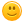 Tässä alla on ilmoittautumislinkki, jonka kautta pääset osallistumaan mukaan:PesäpalloturnausToivottavasti nähdään just sut pelaamassa! Kivaa viikkoa kaikille!Ystävällisin terveisin, liikuntatutoritENA 15 Cultural Diversity in the United States 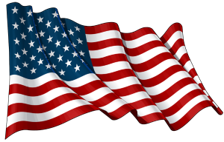 Oliko Pocahontas oikeasti olemassa? Keitä olivat puritaanit? Entä kuka oli Malcolm X? Miksi Yhdysvalloissa presidentiksi voidaan valita henkilö, joka saa vähemmän ääniä kuin hänen vastaehdokkaansa? Minkä osavaltion lempinimi on Peach State? Näihin ja muihin Yhdysvaltoja koskeviin kysymyksiin saat vastauksen tulemalla ENA 15-kurssille. Tutustumme Yhdysvaltojen historiaan ja kulttuuriseen, etniseen ja maantieteelliseen monimuotoisuuteen ja siihen, miten maasta on muotoutunut sellainen kuin se tänä päivänä on. Voit myös itse vaikuttaa kurssin sisältöön. Kurssilla on myös vierailevia luennoitsijoita. Samalla opit lisää englantia😀  Milloin? Toisessa jaksossa lukuvuonna 2023 - 24 jno 3Missä? Kallaveden lukiossa Arviointi: Suoritusmerkintä Lisätietoja: Eija Venäläinen 